от 12 мая 2023 года									       № 183-рОб утверждении Порядка отбора ресурсоснабжающих организаций для предоставления субсидии на погашение задолженности по заключенным мировым соглашениям и соглашениям о реструктуризации В соответствии со ст. 78 Бюджетного кодекса Российской Федерации и постановлением Правительства Нижегородской области от 5 мая 2022 года № 320 «О предоставлении из областного бюджета бюджетам муниципальных районов, муниципальных округов и городских округов Нижегородской области иных межбюджетных трансфертов на погашение задолженности ресурсоснабжающих организаций по заключенным мировым соглашениям и соглашениям о реструктуризации», в целях обеспечения жизнедеятельности населения городского округа город Шахунья Нижегородской области:1. Утвердить прилагаемый Порядок отбора ресурсоснабжающих организаций для предоставления субсидии на погашение задолженности по заключенным мировым соглашениям и соглашениям о реструктуризации.2. Настоящее распоряжение вступает в силу после официального опубликования на официальном сайте администрации городского округа город Шахунья Нижегородской области.3. Управлению делами администрации городского округа город Шахунья Нижегородской области обеспечить размещение настоящего распоряжения на официальном сайте администрации городского округа город Шахунья Нижегородской области.    4. Контроль за исполнением настоящего распоряжения возложить на начальника отдела промышленности, транспорта, связи, жилищно-коммунального хозяйства и энергетики администрации городского округа город Шахунья Нижегородской области Е.В. Козлова.И.о. главы местного самоуправлениягородского округа город Шахунья							    А.Д.СеровУТВЕРЖДЕНраспоряжением администрациигородского округа город ШахуньяНижегородской областиот 12.05.2023 г. № 183-рПОРЯДОКотбора ресурсоснабжающих организаций для предоставления субсидии
 на погашение задолженности по заключенным мировым соглашениям и соглашениям о реструктуризацииОбщие положения о предоставлении субсидии1.1. Настоящий Порядок разработан в соответствии со статьей 78 Бюджетного кодекса Российской Федерации и постановлением Правительства Нижегородской области от 5 мая 2022 года № 320 (с изменениями от 18.04.2023 № 326)  «О предоставлении из областного бюджета бюджетам муниципальных районов, муниципальных округов и городских округов Нижегородской области иных межбюджетных трансфертов на погашение задолженности ресурсоснабжающих организаций по заключенным мировым соглашениям и соглашениям о реструктуризации» и определяет порядок и условия отбора ресурсоснабжающих организаций для предоставления в 2023 году средств в форме субсидий юридическим лицам (за исключением субсидий государственным (муниципальным) учреждениям), индивидуальным предпринимателям, на погашение задолженности по мировым соглашениям и соглашениям о реструктуризации (далее субсидия).1.2. 	Под ресурсоснабжающей организацией в целях настоящего Порядка понимается организация, доля участия Нижегородской области в уставном капитале которой превышает пятьдесят процентов, осуществляющая на территории городского округа город Шахунья Нижегородской области регулируемые виды деятельности в сфере теплоснабжения, водоснабжения или водоотведения (далее ресурсоснабжающая организация).1.3. Главным распорядителем бюджетных средств, представляющим субсидию, является администрация городского округа город Шахунья Нижегородской области (далее Администрация).1.4. Субсидия предоставляется на безвозмездной и безвозвратной основе.1.5. Обязательное условие предоставления субсидии за счет средств бюджета городского округа город Шахунья Нижегородской области – запрет приобретения за счет полученных средств иностранной валюты, за исключением операций, осуществляемых в соответствии с валютным законодательством Российской Федерации, при закупке (поставке) высокотехнологичного импортного оборудования, сырья и комплектующих изделий, а также связанных с достижением целей предоставления указанных средств иных операций.1.6. Финансовое управление администрации городского округа город Шахунья Нижегородской области размещает сведения о субсидии на едином портале бюджетной системы Российской Федерации в информационно-телекоммуникационной сети «Интернет» в соответствии с Приказом Министерства финансов Российской Федерации от 28.12.2016 № 243н «О составе и порядке размещения и предоставления информации на едином портале бюджетной системы Российской Федерации», если субсидия предоставляется на осуществление капитальных вложений в объекты государственной и муниципальной собственности.Условия и порядок предоставления субсидии         2.1. Субсидия предоставляется при выполнении следующих условий:- наличия на территории городского округа город Шахунья Нижегородской области ресурсоснабжающей организации, имеющей задолженность по судебным актам, утверждающим заключенные мировые соглашения, и (или) соглашениям о реструктуризации.2.2. Субсидия предоставляется на основании соглашения, заключенного между администрацией и ресурсоснабжающей организацией по форме, утвержденной министерством финансов Нижегородской области (далее - соглашение о предоставлении субсидии), в срок, установленный статьей 139.1 Бюджетного кодекса Российской Федерации.2.3.	Отбор ресурсоснабжающих организаций для получения субсидии осуществляется в следующем порядке:2.3.1. Администрация размещает информацию о проведении отбора на официальном сайте администрации городского округа город Шахунья Нижегородской области.2.3.2. 	Руководитель ресурсоснабжающей организации лично либо уполномоченное им должностное лицо предоставляет в Администрацию заявку на предоставление субсидии по форме согласно приложению № 1 к настоящему Порядку (далее - заявка), к которой прилагаются:2.3.2.1. Копия Устава юридического лица;2.3.2.2. Копия свидетельства о постановке на учет в налоговом органе;2.3.2.3. выписка из Единого государственного реестра юридических лиц, выданная ресурсоснабжающей организации не ранее чем за месяц до даты подачи заявки, подтверждающая отнесение ресурсоснабжающей организации, к категории, указанной в пункте 1.2 настоящего Порядка, и соблюдение условия, установленного в абзаце третьим пункта 2.1. настоящего Порядка;2.3.2.4. Сведения о банковских реквизитах, юридическом и фактическом адресах, контактные номера телефонов юридического лица;2.3.2.5. Документы, подтверждающие полномочия лица на подписание Соглашения о предоставлении субсидии.2.3.2.6. Информация о кредиторской задолженности за топливно-энергетические ресурсы по состоянию на 01.01.2023 и на 01.05.2023.2.3.2.7.	Копии судебных актов, утверждающих заключенные мировые соглашения, и (или) копии соглашений о реструктуризации, подтверждающие наличие у ресурсоснабжающей организации соответствующей задолженности;2.3.2.8.	Расчет суммы задолженности, сложившейся у ресурсоснабжающей организации по состоянию на дату подачи заявки, составленный в произвольной форме.Руководитель ресурсоснабжающей организации либо уполномоченное им должностное лицо, представившее документы для предоставления субсидии, несет ответственность за их достоверность.2.4.	Заявка, поступившая в Администрацию в соответствии с пунктом 2.3 настоящего Порядка, подлежит регистрации в Администрации в день ее поступления.2.5.	Заявка с резолюцией главы местного самоуправления городского округа город Шахунья Нижегородской области передается в отдел промышленности, транспорта, связи, жилищно-коммунального хозяйства и энергетики администрации городского округа город Шахунья Нижегородской области (далее Отдел ЖКХ), который в течение 10 рабочих дней со дня регистрации Заявки:2.5.1.	Рассматривает поступившие в соответствии с пунктом 2.3 настоящего Порядка документы:1)	на соответствие комплектности документов согласно пункту 2.3 настоящего Порядка;2)	на соответствие ресурсоснабжающей организации категории, указанной в пункте 1.2 настоящего Порядка;3)	на соответствие условиям, установленным в пункте 2.1 настоящего Порядка.2.5.2.	При наличии оснований для отказа в предоставлении субсидии, указанных в пункте 2.6 настоящего Порядка, возвращает документы ресурсоснабжающей организации с письменным уведомлением, содержащим мотивированное обоснование отказа.2.5.3.	По итогам рассмотрения представленных заявок Отдел ЖКХ принимает решение об отборе ресурсоснабжающей организации на предоставление субсидии и объеме предоставляемой субсидии или об отказе в отборе. 2.5.4. По заявкам, не прошедшим отбор, Отдел ЖКХ принимает решение об отказе в отборе на предоставление субсидии.2.6.	Основаниями для отказа ресурсоснабжающей организации в отборе на предоставление субсидии являются:1)	представление неполного комплекта документов, предусмотренных в пункте 2.3 настоящего Порядка;2)	несоответствие ресурсоснабжающей организации категории, указанной в пункте 1.2 настоящего Порядка;3)	несоответствие условиям, установленным в пункте 2.1 настоящего Порядка;4)	недостоверность информации, содержащейся в документах, представленных в соответствии с пунктом 2.3 настоящего Порядка.2.7.	После устранения недостатков, выявленных в соответствии с пунктом 2.6 настоящего Порядка, ресурсоснабжающая организация имеет право повторно представить заявку.______________________Приложение № 1к Порядку отбора ресурсоснабжающих организаций для предоставления субсидии на погашение задолженности по мировым соглашениям и соглашениям о реструктуризации________________________________________________________________________________________________                                                                                      (Ф.И.О)от ___________________________________                                                                            (наименование участника отбора)___________________________________                                                                                (юридический адрес, телефон)ЗАЯВКА № __________на предоставление в 2023 годусубсидии из бюджета городского округа город Шахунья Нижегородской областина погашение задолженности ресурсоснабжающих организаций по заключенным мировым соглашениям и соглашениям о реструктуризации Прошу выделить субсидию из бюджета городского округа город Шахунья Нижегородской области в размере ______________ (сумма цифрами) (_________________) (сумма прописью) руб.________ коп. (без НДС) на погашение задолженности ресурсоснабжающих организаций по заключенным мировым соглашениям и соглашениям о реструктуризации. К настоящей Заявке прилагаются следующие документы (*):1. _________2. _________3. _________4. _________Примечание:(*) Указать название документов, предусмотренных пунктом 2.3. Порядка, количество экземпляров и количество листов.Руководитель организации_________________________   ___________________                      (подпись)                                         (Ф.И.О.)М.П.Дата подачи заявки_____________Исполнитель___________________Контактный телефон____________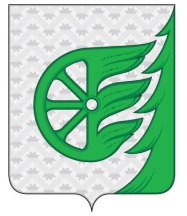 Администрация городского округа город ШахуньяНижегородской областиР А С П О Р Я Ж Е Н И Е